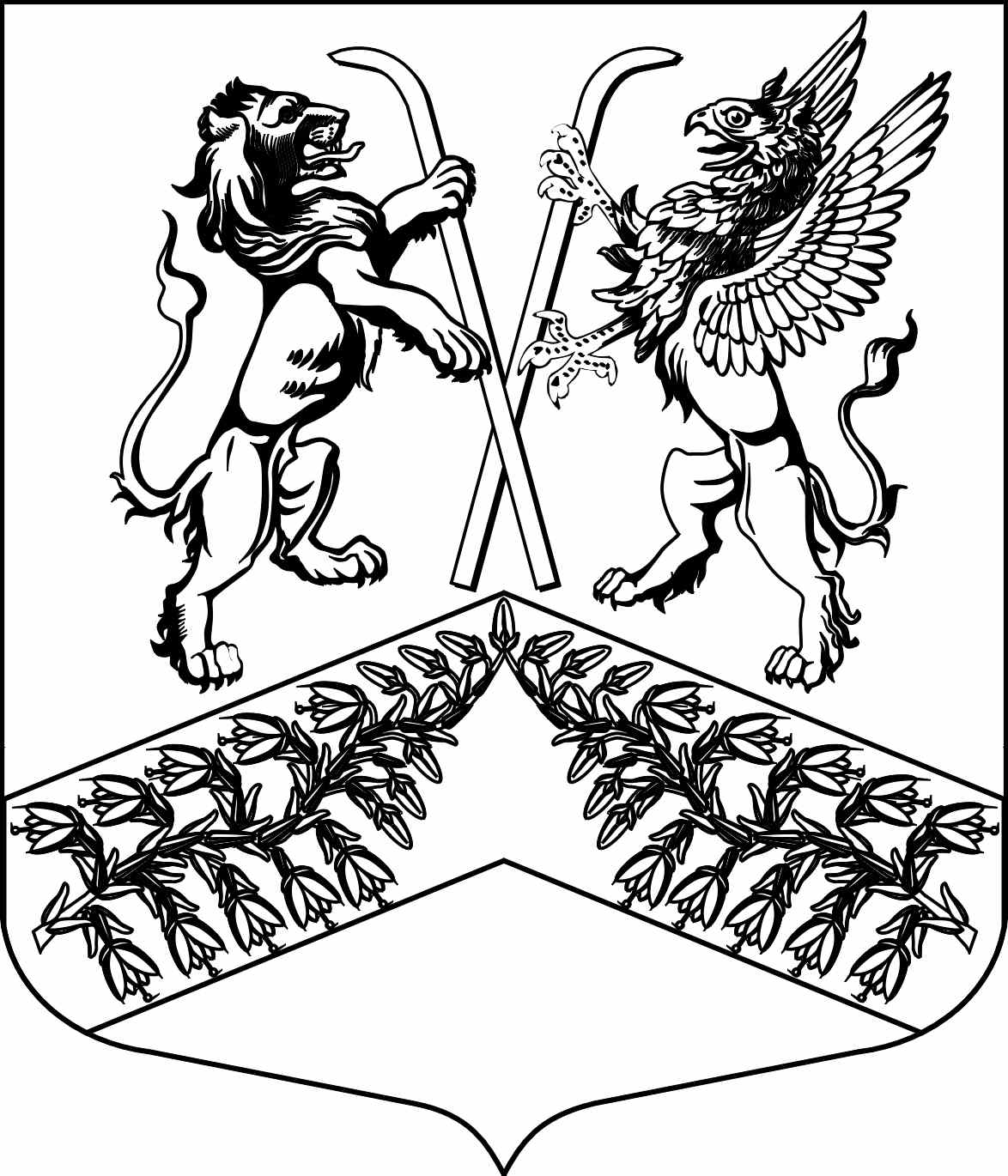 Муниципальное образование«Юкковское сельское поселение»Всеволожского муниципального района Ленинградской областиГ Л А В А  М У Н И Ц И П А Л Ь Н О Г О  О Б Р А З О В А Н И ЯР А С П О Р Я Ж Е Н И Е 11.04.2022                                                                                          №   19_      дер. ЮккиО созыве очередного заседания совета депутатов муниципального образования «Юкковское сельское поселение» Всеволожского муниципального района Ленинградской областиВ соответствии с п. 2 ст. 18 Регламента совета депутатов муниципального образования «Юкковское сельское поселение» Всеволожского муниципального района Ленинградской области:Созвать очередное заседание совета депутатов муниципального образования «Юкковское сельское поселение» Всеволожского муниципального района Ленинградской области 15 апреля 2022 года в 15:30 по адресу: Ленинградская область, дер. Юкки, Ленинградское шоссе, д. 26, здание администрации муниципального образования «Юкковское сельское поселение» Всеволожского муниципального района Ленинградской области, каб. № 5.Утвердить проект повестки внеочередного заседания совета депутатов муниципального образования «Юкковское сельское поселение» Всеволожского муниципального района Ленинградской области четвертого созыва согласно приложению. Контроль исполнения настоящего распоряжения оставляю за собой.Глава муниципального образования              _______________              О.Е. СапожниковаПриложение к распоряжению главы муниципального образования «Юкковское сельское поселение»Всеволожского муниципального района Ленинградской областиот ___11.04.2022____№ _19__ПОВЕСТКА ДНЯ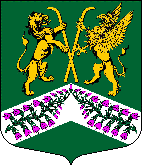 очередного заседания совета депутатов муниципального образования«Юкковское сельское поселение»Всеволожского муниципального района Ленинградской области  четвертого созыва15.04.2022                                                                                                                                   15:30О внесении изменений в решение совета депутатов от 30.12.2021 № 043 
«О бюджете муниципального образования «Юкковское сельское поселение» на 2022 год 
и на плановый период 2023 и 2024 годов. (Нагаева И.И., начальник отдела экономики и финансов).О внесении изменений в Устав муниципального образования «Юкковское сельское поселение» Всеволожского муниципального района Ленинградской области (Сапожникова О.Е.,, председатель совета депутатов.).Об утверждении Положения о муниципальном жилищном контроле 
на территории муниципального образования «Юкковское сельское поселение» Всеволожского муниципального района Ленинградской области (Фисун А.С., 
ведущий специалист МКУ «МФЦ Юкки»).Об утверждении Положения о муниципальном контроле на автомобильном транспорте и в дорожном хозяйстве на территории муниципального образования «Юкковское сельское поселение» Всеволожского муниципального района Ленинградской области. (Фисун А.С., ведущий специалист МКУ «МФЦ Юкки»).Об утверждении Положения о муниципальном контроле в сфере благоустройства на территории муниципального образования «Юкковское сельское поселение» Всеволожского муниципального района Ленинградской области. (Фисун А.С., 
ведущий специалист МКУ «МФЦ Юкки»).Разное. МЕСТО ПРОВЕДЕНИЯ:Ленинградская область, Всеволожский район, дер. Юкки, Ленинградское шоссе, д.26, здание администрации муниципального образования «Юкковское сельское поселение», каб. № 5.